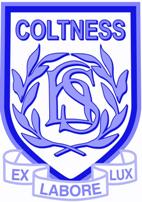 MathematicsNational 5 Applications of MathsEntry BookletPlanWe will be working through a few topics from further down the school that will help you with the National 5 Applications of Maths course. These topics will be very important to your success in National 5 Applications of Maths and we will be assuming these are complete by your return to school. For the month of May you can ask questions by emailing maths@coltnesshigh.n-lanark.sch.uk and we will create a Microsoft Team when we have a list of those who have picked National 5 Applications of Maths.Each of these topics have been chosen as they are the building blocks of the course. Some of the concepts you will have work on a lot during your time in secondary school, others you have not worked on as much. We will make sure that this knowledge is secure to improve your chances of success completing this course.ResourcesI have linked all the resources needed for each topic and we can also use the Leckie & Leckie National 5 Applications of Maths textbook for extra practice. You can access the textbook via the website https://connect.collins.co.uk/school/defaultlogin.aspx and using the login details below:Username – COLTNESS1Student  Password – P@55wordFor each topic there will be an Instructional Video as well as Worksheets and Example Exam Type Questions.Whole Numbers and Decimals (10 Periods)Teaching Slides					Textbook WorkWhole Numbers	Decimal Numbers 	Whole Numbers	Decimal NumbersMultiplying and Dividing Whole Numbers	Multiplying and Dividing by 10,100,1000Instructional VideosWorksheetsAnswersExample Exam QuestionsExample Exam Questions AnswersFractions (8 Periods)Teaching Slides				Textbook WorkFractions (Simplifying)			Simplifying Fractions	Add/Subtract (Easy)	Add/Subtract (Harder)Fractions excluding Multiplication	Improper to Mixed Number Fractions	Mixed Number to Improper FractionsInstructional VideosSimplifying FractionsImproper to Mixed Number Fractions		Mixed Number to Improper FractionsAdd/Subtract Fractions (Easy)			Add/Subtract Fractions (Harder)WorksheetsSimplifying Fractions				Simplifying Fractions AnswersImproper and Mixed Number Fractions		Improper and Mixed Number Fractions AnswersAdd/Subtract Fractions (Easy)			Add/Subtract Fractions (Easy) AnswersAdd/Subtract Fractions (Hard)			Add/Subtract Fractions (Harder) AnswersExample Exam Type QuestionsSimplifying Fractions				Simplifying Fractions AnswersImproper and Mixed Number Fractions 		Improper and Mixed Number Fractions AnswersAdd/Subtract Fractions (Easy)			Add/Subtract Fractions (Easy) AnswersAdd/Subtract Fractions (Harder)			Add/Subtract Fractions (Harder) AnswersPercentages (4 Periods)Teaching Slides			Textbook WorkPercentages			Percentages (Non-Calc and Calc)	Increase/Decrease PercentagesInstructional VideosNon-Calculator		Calculator		Increase/Decrease PercentagesWorksheetsNon-Calculator		Calculator		Increase/Decrease PercentagesAnswersNon-Calculator		Calculator		Increase/Decrease PercentagesExample Exam Type QuestionsNon-Calculator		Calculator and Increase/Decrease Percentages		AnswersNon-Calculator		Calculator and Increase/Decrease PercentagesFractions, Decimals and Percentages (2 Periods)Teaching Slides					Textbook WorkFDP						Fractions and Decimals						PercentagesInstructional VideosFractions to PercentagesPercentages to FractionsWorksheetsFractions to Percentages			Fractions to Percentages AnswersPercentages to Fractions			Percentages to Fractions AnswersExample Exam Type QuestionsConverting Between %ages and Fractions	Converting Between %ages and Fractions AnswersAdditionSubtractionMultiplicationDivisionWhole NumbersAdditionSubtractionMultiplicationMultiplication by 10,100,1000DivisionDivision by 10,100,1000DecimalsAdditionSubtractionMultiplicationDivisionAdditionSubtractionMultiplicationDivisionWhole NumbersAdditionSubtractionMultiplication 1Multiplication 2Multiplication by 10,100,1000DivisionDividing by 10,100,1000DecimalsAdditionSubtractionMultiplicationDivisionAdditionSubtractionMultiplicationDivisionWhole NumbersAdditionSubtractionMultiplication 1Multiplication 2Multiply by 10,100,1000DivisionDivision by 10,100,1000DecimalsAdditionSubtractionMultiplicationDivisionAdditionSubtractionMultiplicationDivisionWhole NumbersAdditionSubtractionMultiplicationMultiply/Divide by 10,100,1000DivisionMultiply/Divide by 10,100,1000DecimalsAddition or SubtractionAddition or SubtractionMultiplying and DividingMultiplying and DividingAdditionSubtractionMultiplicationDivisionWhole NumbersAdditionSubtractionMultiplicationMultiply/Divide by 10,100,1000DivisionMultiply/Divide by 10,100,1000DecimalsAddition or SubtractionAddition or SubtractionMultiplying and DividingMultiplying and Dividing